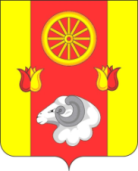 АдминистрацияПодгорненского сельского поселения ПОСТАНОВЛЕНИЕО внесение изменений в постановление №12 от 14.03.2018 «О закреплении территорий и объектовблагоустройства на территории Подгорненскогосельского поселения  за организациями всех форм собственности»            Руководствуясь пунктами 24, 25 части 1 статьи 16, статьей 48 Федерального закона от 06.10.2003г. № 131-ФЗ «Об общих принципах организации местного самоуправления в Российской Федерации, Устава муниципального образования «Подгорненское сельское поселение», Правилами благоустройства  и санитарного содержания территорий населенных пунктов Подгорненского сельского поселения, утвержденными решением  Собрания депутатов № 48 от 12.11.2018, в целях обеспечения благоустройства и озеленения территории муниципального образования «Подгорненское сельское поселение», по согласованию с организациями, расположенными на территории Подгорненского сельского поселения,                                                          ПОСТАНОВЛЯЮ:        1.Закрепить за организациями всех форм собственности, расположенными на территории муниципального образования «Подгорненское сельское поселение», территории и объекты благоустройства (улицы, площади, подъездные пути, парки и другие территории поселения)  согласно приложению  № 1 к настоящему постановлению.       2.Рекомендовать организациям, всех форм собственности на прилегающих и закрепленных территориях:       2.1.Выполнять работы по благоустройству и озеленению территорий в соответствии с разделом  3  Правил благоустройства  и санитарного содержания территорий населенных пунктов Подгорненского сельского поселения.       2.2.Обеспечить выполнение работ по санитарной очистке прилегающих и закрепленных территорий ежемесячно.       3.Приложение 2 изложить в новой редакции.       4.Контроль за выполнением данного постановления оставляю за собой Глава Администрации Подгорненского сельского  поселения                                                                      Л.В. Горбатенко                                                                                                                                     Приложение1к постановлению Администрации Подгорненского сельского поселенияот 24.03.2021 № 48 Списокорганизаций и индивидуальных предпринимателейПодгорненского сельского поселения позакреплению территорий для их уборки и содержанияПриложеадм                                                                                                                                  Приложение2к постановлению Администрации Подгорненского сельского поселенияот 24.03.2021 № 48Лист согласования по закреплению территорий и объектов благоустройства на территории Подгорненского сельского поселения 24.03.2021    № 48                      с. Подгорное№ п/пНаименование организации, предприятия Закрепление территорииВиды работ1СПК племзавод «Подгорное»ул. Ленина ( от гаражей до перекрестка ул. Молодежная  обе стороны от дороги, от перекрестка ул. Молодежная  до АЗС (прилегающая к парку территория), лесополоса по ул. ЛенинаУборка мусора, сухих веток, побелка деревьев, покос сорной и сухой растительности2МБОУ Подгорненская СШПрилегающая территория по периметру, парковая зона (от спортивной площадки по  футбольное поле включительно) ул. Ленина от № 40 до № 11 вдоль пешеходных дорожекУборка мусора, сухих веток, побелка деревьев, покос сорной и сухой растительности3МБДОУ детский сад «Колокольчик»прилегающая территория по периметру, аллеи сирени вдоль изгороди и к школеУборка мусора, сухих веток, побелка деревьев, покос сорной и сухой растительности4Отделение «Почта России», отделение Сбербанка России Отделение ЮТКтерритория вокруг здания до дороги, парковая зона до могилУборка мусора, сухих веток, побелка деревьев, покос сорной и сухой растительности5Подгорненская врачебная амбулаторияприлегающая территория, ул. Южная от № 43 вдоль дороги до греблиУборка мусора,  покос сорной и сухой растительности6Подгорненский участок МРСК Юга-«Ростовэнерго»прилегающая территория по периметру , ул. Ленина от № 1 до № 9 вдоль дороги Уборка мусора,  покос сорной и сухой растительности7Подгорненский участок ГУП РО «УРСВ»прилегающая территория по периметру , вдоль дороги  до ул. Ленина № 9 Уборка мусора,  покос сорной и сухой растительности8АЗСприлегающая территория по периметру , вдоль дороги  до балки Уборка мусора,  покос сорной и сухой растительности9Администрация Подгорненского сельского поселенияприлегающая территория по периметру , сад по ул. Советская, парковая зона  до ДК, ул. Молодежная обочина дорогиУборка мусора, сухих веток, побелка деревьев, покос сорной и сухой растительности10МКУК «Подгорненский СДК»прилегающая территория по периметру, клумба у памятника В.И. Ленину, клумба у памятника воинам ВОВ, аллея от перекрестка до ДК, паковая зона у ДК Уборка мусора, сухих веток, побелка деревьев, покос сорной и сухой растительности, посадка цветов и уход за ними 11ИП Инбулаев А.В. магазин прилегающая территория по периметру в радиусе 100мУборка мусора, покос сорной и сухой растительности12ИП Кучук А.В. магазин «Радуга»прилегающая территория по периметру, территория до ограждения школьного двора, парковая зона до автодороги по ул. Октябрьской от №  1 до № 6,ул. Ленина придорожная сторона  в радиусе 100мУборка мусора, сухих веток, побелка деревьев, покос сорной и сухой растительности13ИП Шпитько Ю.И. магазин «Твой дом», магазин «Оазис», магазин «Престиж»прилегающая территория по периметру, территория до ограждения школьного двора, парковая зона до автодороги по ул. Октябрьской от №  1 до № 6,ул. Ленина придорожная сторона  в радиусе 100мУборка мусора, сухих веток, побелка деревьев, покос сорной и сухой растительности14ИП Инбулаев В.А. магазин продовольственный и непродовольственный  прилегающая территория по периметру, территория до ограждения школьного двора, парковая зона до автодороги по ул. Октябрьской от №  1 до № 6,ул. Ленина придорожная сторона  в радиусе 100мУборка мусора, сухих веток, побелка деревьев, покос сорной и сухой растительности15магазин Губанова Ю.С.прилегающая территория по периметру, территория до ограждения школьного двора, парковая зона до автодороги по ул. Октябрьской от №  1 до № 6,ул. Ленина придорожная сторона  в радиусе 100мУборка мусора, сухих веток, побелка деревьев, покос сорной и сухой растительности№п/пФамилия, имя, отчествоДолжностьПодпись1. Горбатенко Лариса ВалентиновнаГлава  Администрации Подгорненского сельского поселения – председатель штаба2.Луговенко Владимир СергеевичДиректор МБОУ «Подгорненская СОШ»3.Ростенко Николай ИвановичДиректор МКУК «Подгорненский СДК»4. Лаврентьев Анатолий Ивановичпредседатель СПК племзавод «Подгорное»5.Слепец Ирина Николаевназаведующая МДОУ детский сад «Колокольчик»6.Ковалева Маргарита Ивановна начальник ОПС7. Гвоздикова Галина ЯковлевнаВрачебная амбулатория8.Орловский Алексей Викторовичмастер участка МРСК Юга-«Ростовэнерго»9.Крамаренко Сергей Николаевичначальник участка ГУП РО «УРСВ»10.Магомедов НажигулаАЗС11.Инбулаев Виктор Александровичмагазин продовольственный и непродовольственный12.Кучук Александр Войтеховичмагазин «Радуга»13.Шпитько Сергей  Ивановичмагазин «Оазис», «Твой дом»14.Губанов Юрий Семеновичмагазин15Инбулаев Алексей ВикторовичМагазин «Продукты»